Forskrift om hovedmål i Råde kommune er en lokal forskrift med hjemmel i lov 9.juni 2023 nr 30 om grunnskole og den videregåande opplæringa (opplæringslova) § 15-2.§ 1	Formål og virkeområdeKommunen gir forskrift om den enkelte skole skal bruke nynorsk eller bokmål i den skriftlige opplæringen. Skriftspråket kommunen fastsetter, blir hovedmålet for skolen, jf. opplæringsloven § 15 - 2 første ledd. Skolen skal bruke hovedmålet i den skriftlige opplæringen og i den skriftlige kommunikasjon med elevene og foreldrene. 

Det skriftspråket som ikke er hovedmål, er sidemålet.§ 2	Hovedmålet ved den enkelte skole i Råde kommuneSpetalen skole		BokmålKarlshus skole		BokmålRåde Ungdomsskole	Bokmål§ 3	GjennomføringHovedmålet skal brukes i den skriftlige opplæringen ved alle årstrinn på en skole. Skolene skal benytte seg av både trykte, ikke trykte og digitale læremidler på hovedmålet. Skolen skal bruke hovedmålet i den skriftlige kommunikasjon med foreldrene. Skriftlig framstilling skal være på hovedmålet.I språkfag har man læremidler på det språket det blir gitt opplæring i.  
I den muntlige opplæringen avgjør elevene og lærerne selv hvilket talemål de vil bruke. Lærerne og skoleledelsen skal ta mest mulig hensyn til elevens talemål ved valg av ord og uttrykk i den muntlige opplæringen, jf. opplæringsloven § 15-1.§ 4	Særskilte bestemmelser i opplæringslovenElever på 1.- 7.trinn skal i det skriftlige arbeidet bruke det skriftspråket kommunen har vedtatt som hovedmål for skolen. Foreldrene til elevene velger om læremidlene skal være på bokmål eller nynorsk.Elever på 8. til 10. trinn kan selv velge om de skal bruke bokmål eller nynorsk som hovedmål, og om læremidlene skal være på bokmål eller nynorsk, jf. opplæringsloven § 3-1, andre ledd. Når minst ti elever på et av trinnene 1. til 10. i kommunen ønsker et annet skriftspråk som hovedmål enn det som er vedtatt for kommunen, har de rett til å bruke og få opplæring i dette skriftspråket i en særskilt gruppe, jf. opplæringsloven § 3-1, tredje ledd.§ 5 	Endring av målformVed skifte av hovedmål på en grunnskole eller når flertallet i kommunestyret eller minst ¼ av de stemmeberettigede i kommunen krever det, skal det holdes en rådgivende folkeavstemning, jf. opplæringsloven § 15-2, andre ledd. Nytt vedtak om hovedmål kan ikke gjøres før det har gått fem år.
§ 6	IkrafttredelseDenne forskrift trer i kraft 1.8.2024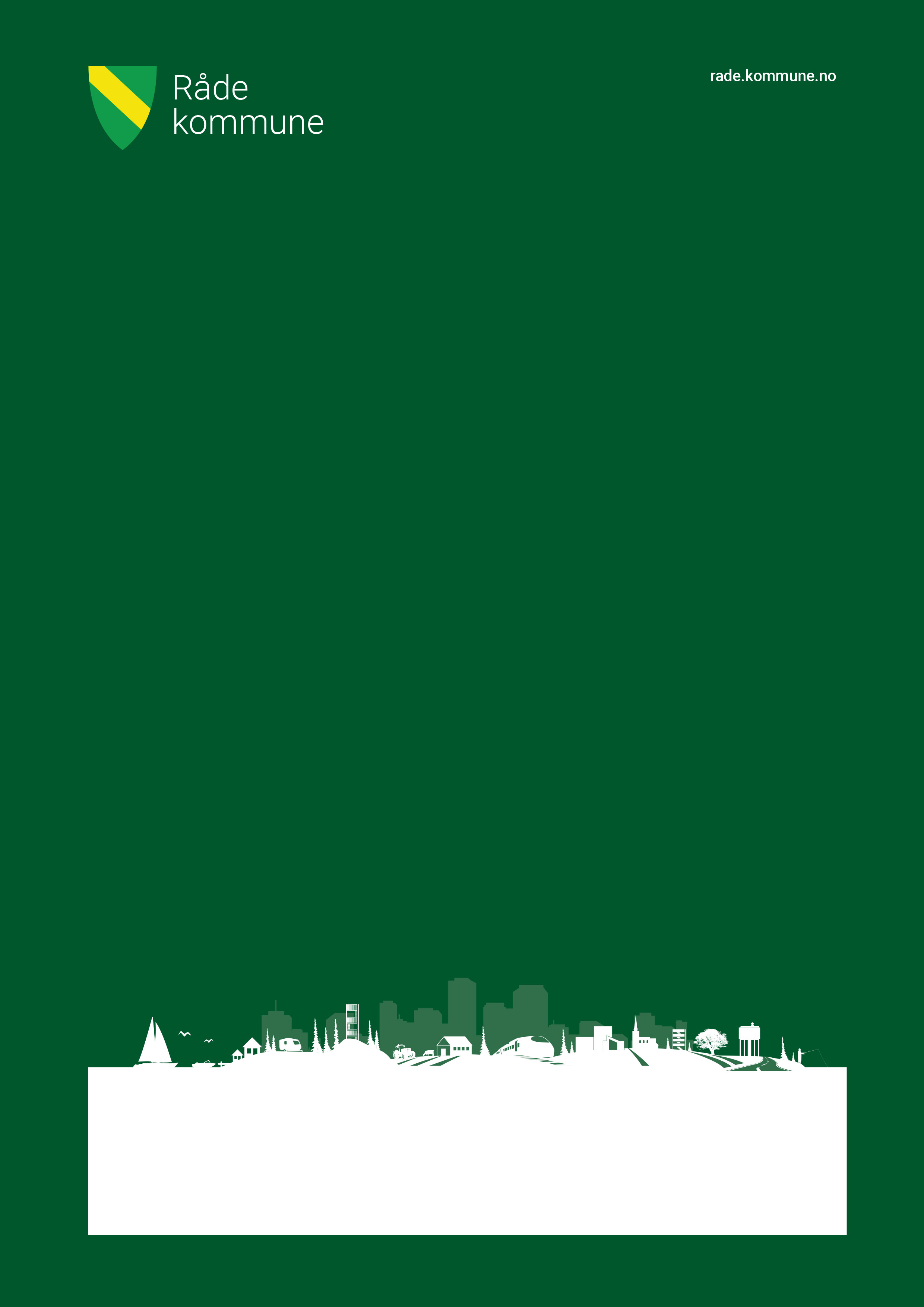 